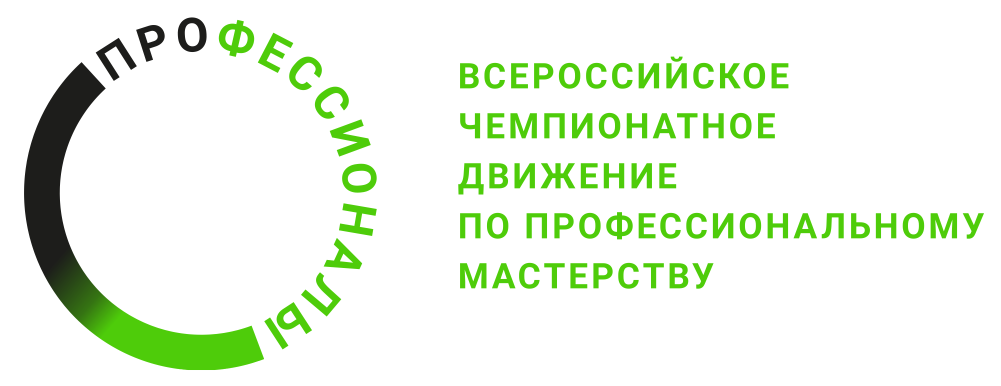 ОПИСАНИЕ КОМПЕТЕНЦИИ«БИОХИМИЧЕСКИЕ ТЕХНОЛОГИИ И МОДЕЛИРОВАНИЕ ПРОЦЕССОВ»г. Москва, 2023Наименование компетенции: «Биохимические технологии и моделирование процессов»Формат участия в соревновании: индивидуальныйОписание компетенции.Работа специалиста в области химических и биотехнологий – это деятельность, обеспечивающая соблюдение технологии, организацию выполнения производственных процессов на химических и биохимических предприятиях, участках и цехах. Специалисты занимаются сопровождением процессов производства биологически синтезируемых и химических соединений, обеспечивают правильную эксплуатацию технологических установок и оборудования, контролируют его работу, подготавливают сырье и полупродукты для осуществления дальнейших операций, контролируют расход сырья и результативность производства, осуществляют санитарную обработку помещения, персонала и оборудования. Техников-технологов химической и биохимической промышленности можно разделить на две большие группы: техник-технолог, работающий в лаборатории, и техник-технолог, работающий на производственных участках. Круг обязанностей этого специалиста во многом определяется конкретным участком работы.Специалист, работающий в аналитической лаборатории, занимается контролем качества сырья и готовой продукции. Он выполняет анализы и испытания по определению химического состава и основных свойств материалов в соответствии с требованиями производственных стандартов и технических условий. Должен уметь определять оптимальные средства и методы анализа различных объектов, проводить качественный и количественный анализы с применением современных химических и физико-химических методов анализа; действовать логически и систематически, соблюдая санитарно-гигиенические требования и нормы охраны труда.Специалисты, работающие на производственных участках, ведут технологические процессы: выбирают режимы работы оборудования, следят за показателями контрольно-измерительных приборов, контролируют загрузку сырья и выгрузку готовой продукции, следят за чистотой помещений и параметрами рабочей среды, чистят оборудование и готовят его к ремонту.С расширением перечня доступных методов химических технологий и биотехнологий растёт спрос на специалистов в данной области, повышается актуальность их обучения и повышения квалификации имеющихся кадров. Задания для участия в Чемпионате подразумевают использование высокотехнологичного оборудования, такого как ламинарные системы, рН-метры, биологические микроскопы, спектрофотометры, кондуктометры, рефрактометры, автоматические дозаторы и титраторы, для проверки владения конкурсантами современным биохимическим оборудованием.Востребованность компетенции – организации, деятельность которых связана с химическими и биотехнологическими работами, лабораторными анализами, разработкой новых технологий.Компетенция включает в себя знания по следующим объектам профессиональной деятельности:- Природные и промышленные материалы;- Биологические промышленные объекты;- Химические объекты;- Оборудование, приборы, лабораторная посуда;- Программное обеспечение;- Нормативная и техническая документация.Нормативные правовые актыПоскольку Описание компетенции содержит лишь информацию, относящуюся к соответствующей компетенции, его необходимо использовать на основании следующих документов:ФГОС СПО 19.02.01 Биохимическое производство – утвержден приказом Министерства образования и науки Российской Федерации № 371 от 22 апреля 2014 г.ФГОС СПО 18.02.12 Технология аналитического контроля химических соединений – утвержден приказом Министерства образования и науки Российской Федерации № 1554 от 9 декабря 2016 г. ФГОС СПО 33.02.01 Фармация - утвержден приказом Министерства образования и науки Российской Федерации г. № 449 от 13 июля 2021г.Профессиональный стандарт 26.013 Специалист по контролю качества продукции биотехнологического производства – утвержден приказом Министерства труда и социальной защиты Российской Федерации от 16.09.2022 № 560нПрофессиональный стандарт 40.010 - Специалист по техническому контролю качества продукции  – утвержден приказом Министерства труда и социальной защиты РФ от 07 июля 2021 г. N 480н Профессиональный стандарт 22.007 Специалист по безопасности, прослеживаемости и качеству пищевой продукции на всех этапах ее производства  – утвержден приказом Министерства труда и социальной защиты Российской Федерации № 556н от 2 сентября 2020ЕТКС § 99 Лаборант-микробиолог (3-й разряд) - утвержден Приказом Минздравсоцразвития РФ от 17.04.2009 N 199ЕТКС § 156. Лаборант химического анализа (3-й разряд) – утверждён Приказом Минздравсоцразвития РФ от 17.04.2009 N 199ЕТКС § 54. Аппаратчик ферментации препаратов биосинтеза (3-й разряд) - утвержден Приказом Минздравсоцразвития РФ от 29.05.2009 N 286Перечень профессиональных задач специалиста по компетенции определяется профессиональной областью специалиста и базируется на требованиях современного рынка труда к данному специалисту. № п/пВиды деятельности/трудовые функции1Приготовление питательных сред, растворов реактивов, установка ориентировочных титров, монтаж колб для посева спорового материала и проведение анализов. Определение рН, стерильности, активности биологическим и другими методами. Разлив питательных сред в чашки Петри, пробирки. Подготовка посевного материала. Посевы в колбах. Сборка лабораторного оборудования. Подготовка к стерилизации посуды и вспомогательных материалов. Ведение документации по установленной форме.2Проведение анализов средней сложности по принятой методике без предварительного разделения компонентов. Определение процентного содержания вещества в анализируемых материалах различными методами. Определение вязкости, растворимости, удельного веса материалов и веществ пикнометром, индукционного периода, кислотностей и коксуемости анализируемых продуктов. Установление и проверка несложных титров. Проведение разнообразных анализов химического состава различных проб. Взвешивание анализируемых материалов на аналитических весах. Наладка лабораторного оборудования. Сборка лабораторных установок по имеющимся схемам. Наблюдение за работой лабораторной установки и запись ее показаний.3Ведение отдельных стадий технологического процесса ферментации в производствах антибиотиков, витаминов и других медицинских препаратов, получаемых методом биосинтеза. Обработка и стерилизация оборудования и помещения. Загрузка питательных сред и посевного материала в стерильных условиях и выгрузка полученного полупродукта. Проверка герметичности обслуживаемого оборудования, коммуникаций и арматуры. Подготовка обслуживаемого оборудования к ремонту.